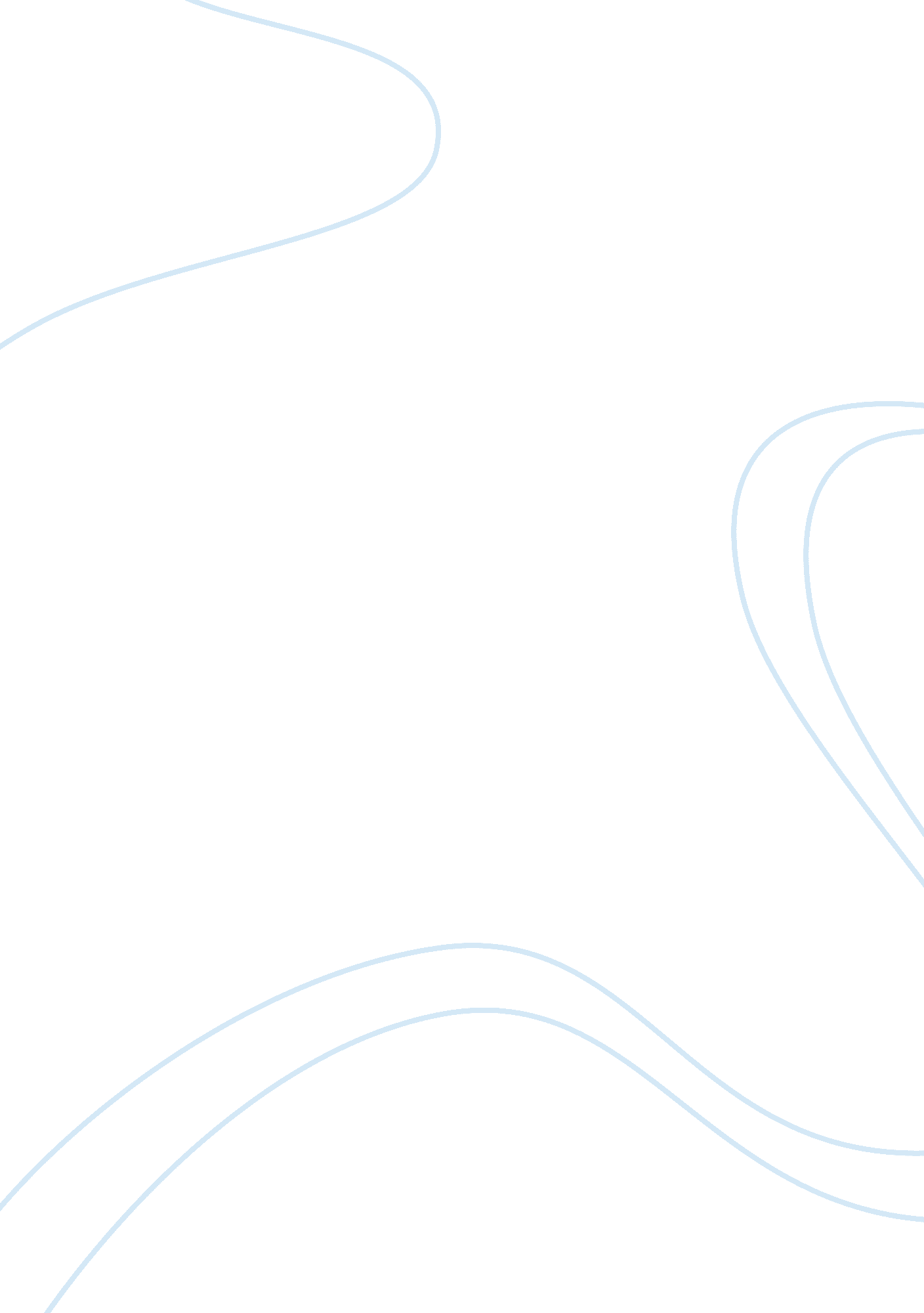 Analysis of trauma case studyBusiness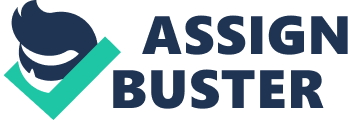 Designing an intervention to improve the treatment offered by the trauma orthopedic care department in a large INS hospital. Ere general manager responsible for orthopedic services in a large acute INS hospital has sought your advice regarding the kind of intervention that might be effective in helping to improve the treatment offered to patients who are admitted for trauma orthopedic care. Trauma orthopedic care (which typically involve an emergency admission via the – the accident and emergency department – and immediate treatment for a indention such as a broken leg) and elective orthopedic care (which involves non- emergency treatment such as a hip replacement operation) are provided by separate departments located in neighboring hospitals within the same city. Because off government initiative to reduce waiting times (that apply to elective treatments) extra resources have tended to be allocated to elective care rather than to trauma services. He situation confronting trauma orthopedic care has worsened over the last three [ears because the department has had to cope with an 11 percent increase in emergency admissions. This has undermined the department’s ability to provide the quality of care that it, and other stakeholders, believe patients should receive. While the hospital recognizes that trauma services are under resourced and has agreed to appoint more orthopedic surgeons and increase their access to operating theatres, everybody recognizes that these changes will not be in place for some time. As a result, staff morale is low. Several orthopedic surgeons and departmental managers are highly motivated to change what they refer to as a ‘ desperate situation’ in trauma orthopedic care. They are particularly concerned to improve patient care for one of the largest groups of patients, those admitted with a broken neck of femur. There are approximately 300 such admissions each year and the average patient stay is 24 days. He department has a traditional structure with four wards, each headed by a ward sister (a senior nurse who acts as ward manager). Occupational therapists and physiotherapists work with patients to facilitate their rehabilitation. Doctors, nurses, occupational therapists and physiotherapists maintain their own care notes and retirement plans. Many patients with this condition are elderly and require support in the community post discharge. Social workers (who work for the Local Authority social services department) assess this need and arrange social care packages. (our task Design an intervention that will improve the situation in trauma orthopedic care. Iris could include delivering outcomes such as improved patient care and reduced length of stay in hospital. TTY issues that might attest the success to your propos explain how you would address these issues. De intervention and 